SECTION A - DETAILS OF COMMENTATORSECTION B - COMMENTS ON THE DRAFT DECLARATIONSECTION C - QUESTIONS RELATING TO THE ANTICIPATED IMPACT OF THE DRAFT DECLARATIONSECTION D - GENERAL COMMENTSName of organisation/individual:If the commentator is an organisation, provide the name and designation of the contact person:Email address:Contact number:NoSection of the instrumentComment1. DEFINITIONS1. DEFINITIONS1. DEFINITIONS1.1.Comment is specifically requested on the scope of the proposed definition of crypto assets. In particular, any insights into potential unintended consequences of the definitions are welcomed as this will assist the FSCA in further refining the definition and to ensure that the definition is fit for purpose.2. DECLARATION OF CRYPTO ASSETS AS A FINANCIAL PRODUCT2. DECLARATION OF CRYPTO ASSETS AS A FINANCIAL PRODUCT2. DECLARATION OF CRYPTO ASSETS AS A FINANCIAL PRODUCT2.2.3. SHORT TITLE, COMMENCEMENT AND TRANSITIONAL ARRANGEMENTS3. SHORT TITLE, COMMENCEMENT AND TRANSITIONAL ARRANGEMENTS3. SHORT TITLE, COMMENCEMENT AND TRANSITIONAL ARRANGEMENTS3.3.4.3(1)5.3(2)6.3(3)7.3(3)(a)8.3(3)(b)9.3(3)(b)(i)10.3(3)(b)(ii)No.QuestionResponsesThe FSCA acknowledges the impact that the draft Declaration will have on businesses that are currently furnishing financial services in relation to crypto assets, and more specifically the fact that such business would not be able to operate legally unless they have obtained a FSP licence in terms of section 8 of the FAIS Act.Please motivate any concerns regarding the impact of the draft Declaration of crypto assets as a financial product considering the transitional arrangements.Are any other transitional arrangements necessary to implement the draft Declaration of crypto assets as a financial product? If yes, what transitional arrangements do you propose and for which section of the draft Declaration? (Please provide a justification for your response)No.IssueComment/inputANY OTHER GENERAL COMMENTSANY OTHER GENERAL COMMENTSANY OTHER GENERAL COMMENTS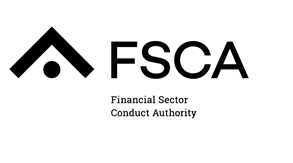 